Р Е Ш Е Н И ЕТридцатой внеочередной сессии Совета депутатов третьего созыва от 27.05.2016 года  		     с. Усть-Кумир			     №_30-3-1_«О муниципально - частном партнерстве в муниципальном образовании  Талицкого сельское поселение Усть-Канского района  Республики Алтай»      В целях регулирования взаимоотношений органов местного самоуправления, юридических  лиц в рамках муниципально-частного партнерства, в соответствии с Гражданским кодексом Российской Федерации, Земельным кодексом Российской Федерации, Градостроительным кодексом Российской Федерации, Федеральным законом от 13.07.2015 № 224-ФЗ «О государственно-частном партнерстве, муниципально-частном партнерстве в Российской Федерации и внесении изменений в отдельные законодательные акты Российской Федерации», Уставом муниципального образования Талицкое сельское поселение, совет депутатовРЕШИЛ:1.	Утвердить прилагаемое Положение о муниципально-частном партнерстве в муниципальном образовании Талицкое сельское поселение.Определить стороной соглашений о муниципально-частном партнерстве от имени муниципального образования Талицкое сельское поселение Усть-Канского района Республики Алтай администрацию муниципального образования Талицкое сельское поселение Усть-Канского района Республики Алтай.2. Опубликовать настоящее решение на официальном сайте МО «Усть-Канский район» в разделе  сельских поселений в сети Интернет.3. Настоящее решение вступает в силу со дня его опубликования (обнародования).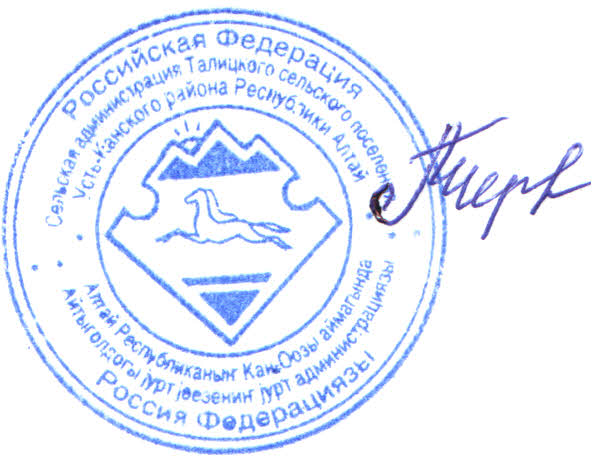 Глава Талицкогосельского поселения                                                                            Л.Г.Черепанова                                                                          ПОЛОЖЕНИЕО МУНИЦИПАЛЬНО-ЧАСТНОМ ПАРТНЕРСТВЕ В ТАЛИЦКОМ СЕЛЬСКОМ ПОСЕЛЕНИИ1. ПРЕДМЕТ РЕГУЛИРОВАНИЯ НАСТОЯЩЕГО ПОЛОЖЕНИЯНастоящие Положение определяет цели, формы и условия участия муниципального образования Талицкое сельское поселение в муниципально-частном партнерстве, которое осуществляется в соответствии с Гражданским кодексом Российской Федерации, Земельным кодексом Российской Федерации, Градостроительным кодексом Российской Федерации, Федеральным законом от 21.07.2005 № 115-ФЗ «О концессионных соглашениях», Федеральным законом от 13.07.2015 № 224-ФЗ «О государственно-частном партнерстве, муниципально-частном партнерстве в Российской Федерации и внесении изменений в отдельные законодательные акты Российской Федерации» (далее – Закон № 224-ФЗ). 2. Настоящее Положение разработано в целях регулирования взаимоотношений органов местного самоуправления, юридических  лиц (далее - партнер) в рамках муниципально-частного партнерства.2. ОСНОВНЫЕ ПОНЯТИЯ, ИСПОЛЬЗУЕМЫЕ В НАСТОЯЩЕМ ПОЛОЖЕНИИДля целей настоящего Положения используются следующие основные понятия:1) муниципально-частное партнерство - взаимовыгодное сотрудничество Талицкого сельского поселения  с частным партнером на основе соглашения в целях создания, реконструкции, модернизации, обслуживания или эксплуатации объектов социальной и инженерной инфраструктуры, обеспечения в соответствии с федеральным законодательством и законодательством Республики Алтай эффективного использования имущества, находящегося в муниципальной собственности Усть-Канского муниципального района;2) частный партнер - российское юридическое лицо, с которым в соответствии с Законом № 224-ФЗ заключено соглашение3) соглашение о муниципально-частном партнерстве - гражданско-правовой договор между публичным партнером и частным партнером, заключенный на срок не менее чем три года в порядке и на условиях, которые установлены Законом № 224-ФЗ;4) стороны соглашения о муниципально-частном партнерстве – муниципальное образование Талицкого сельское поселение в лице местной администрации поселения и частный партнер;5) эксплуатация объекта соглашения - использование объекта соглашения в целях осуществления частным партнером деятельности, предусмотренной таким соглашением, по производству товаров, выполнению работ, оказанию услуг в порядке и на условиях, которые определены соглашением.3. ЦЕЛИ МУНИЦИПАЛЬНО-ЧАСТНОГО ПАРТНЕРСТВА Целями муниципально-частного партнерства являются:1) повышение доступности и улучшение качества услуг, предоставляемых потребителям услуг с использованием объектов социальной и инженерной инфраструктуры, за счет привлечения частных инвестиций в создание, реконструкцию, модернизацию, обслуживание или эксплуатацию объектов социальной и инженерной инфраструктуры;2) обеспечение эффективности использования имущества, находящегося в муниципальной собственности Усть-Канского муниципального района;4. ПРИНЦИПЫ УЧАСТИЯ МУНИЦИПАЛЬНОГО ОБРАЗОВАНИЯ ТАЛИЦКОЕ СЕЛЬСКОЕ ПОСЕЛЕНИЕ В МУНИЦИПАЛЬНО-ЧАСТНОМ ПАРТНЕРСТВЕ Участие Талицкого сельского поселения  в муниципально-частном партнерстве основывается на принципах:1) открытость и доступность информации о государственно-частном партнерстве, муниципально-частном партнерстве, за исключением сведений, составляющих государственную тайну и иную охраняемую законом тайну;2) обеспечение конкуренции;3) отсутствие дискриминации, равноправие сторон соглашения и равенство их перед законом;4) добросовестное исполнение сторонами соглашения обязательств по соглашению;5) справедливое распределение рисков и обязательств между сторонами соглашения;6) свобода заключения соглашения.  5 ФОРМЫ УЧАСТИЯ ТАЛИЦКОГО СЕЛЬСКОГО ПОСЕЛЕНИЯ В МУНИЦИПАЛЬНО-ЧАСТНОМ ПАРТНЕРСТВЕ1. Участие Талицкого сельского поселения в муниципально-частном партнерстве осуществляется в соответствии с федеральным законодательством и законодательством Республики Алтай в следующих формах:1) вовлечение в инвестиционный процесс имущества, находящегося в собственности муниципального образования;2) реализация инвестиционных проектов, в том числе инвестиционных проектов местного значения;3) реализация инновационных проектов;4) концессионные соглашения;5) соглашения о сотрудничестве и взаимодействии в сфере социально-экономического развития муниципального образования.6) в иных формах, не противоречащих федеральному законодательству и законодательству Республики Алтай (например, бюджетные инвестиции юридическим лицам, не являющимся государственными и муниципальными учреждениями и государственными или муниципальными унитарными предприятиями; залог имущества, находящегося в муниципальной собственности; арендные отношения; долгосрочную аренду; создание совместных юридических лиц; залог муниципального имущества в соответствии с соглашением о муниципально-частном партнерстве; предоставление муниципальных гарантий хозяйствующему субъекту, участвующему в реализации проектов муниципально-частного партнерства, и др.)6. ФОРМЫ МУНИЦИПАЛЬНОЙ ПОДДЕРЖКИ МУНИЦИПАЛЬНО-ЧАСТНОГО ПАРТНЕРСТВА В ТАЛИЦКОМ СЕЛЬСКОМ ПОСЕЛЕНИИМуниципальная поддержка муниципально-частного партнерства в Талицком сельском поселении осуществляется в соответствии с федеральным законодательством, законодательством Республики Алтай в следующих формах:1) предоставление налоговых льгот;2) предоставление бюджетных инвестиций;3) предоставление льгот по аренде имущества, являющегося муниципальной собственностью;4) субсидирование за счет средств местного бюджета части процентной ставки за пользование кредитом;5) предоставление инвестиций в уставный капитал;6) информационная и консультационная поддержка.7. ОБЪЕКТЫ СОГЛАШЕНИЯ Объектом соглашения могут являться:1) транспорт и дорожная инфраструктура;2) система коммунальной инфраструктуры, объекты благоустройства;3) объекты, используемые для осуществления медицинской, лечебно-профилактической и иной деятельности в системе здравоохранения;4) объекты образования, культуры, спорта, туризма, социального обслуживания, иные объекты социально-культурного назначения;8. ЗАКЛЮЧЕНИЕ СОГЛАШЕНИЯВ случае, если инициатором проекта выступает местная администрация МО Талицкое сельское поселение, то она обеспечивает разработку предложения о реализации проекта муниципально-частного партнерства.2. Предложение от юридических лиц о муниципально-частном партнерстве (далее - предложение) направляется в местную администрацию МО Талицкое сельское поселение.3. Глава местной администрации МО Талицкое сельское поселение инициирует проведение переговоров путем направления в письменной форме уведомления о проведении переговоров с указанием формы их проведения, перечня рассматриваемых вопросов и при необходимости перечня запрашиваемых дополнительных материалов и документов.4. Глава местной администрации МО Талицкоек сельское поселение и инициатор проекта (при наличии) в срок, не превышающий 5 рабочих дней со дня поступления уведомления о проведении переговоров, направляют в уполномоченный орган уведомления об участии в переговорах или об отказе от участия в переговорах. 5. В случае если глава местной администрации МО Талицкое сельское поселение и (или) инициатор проекта отказались от участия в переговорах или не направили уведомления об участии в переговорах в срок, не превышающий 5 рабочих дней, глава местной администрации МО Талицкое сельское поселение оставляет предложение о реализации проекта без рассмотрения, о чем в письменной форме уведомляет инициатора проекта.Участники переговоров вправе привлекать к проведению переговоров консультантов, компетентные государственные органы и экспертов.6. Глава местной администрации МО Талицкое сельское поселение рассматривает предложение о реализации проекта в целях оценки эффективности проекта и определения его сравнительного преимущества. 7. В случаях, предусмотренных федеральным законодательством, муниципальными нормативными правовыми актами соглашения заключаются на основании конкурса, за исключением предусмотренных действующим законодательством случаях.8. При принятии решения о реализации проекта государственно-частного партнерства, проекта муниципально-частного партнерства определяются форма муниципально-частного партнерства посредством включения в соглашение обязательных элементов соглашения и определения последовательности их реализации.Обязательными элементами соглашения являются:- строительство и (или) реконструкция (далее также - создание) объекта соглашения частным партнером;- осуществление частным партнером полного или частичного финансирования создания объекта соглашения;- осуществление частным партнером эксплуатации и (или) технического обслуживания объекта соглашения;- возникновение у частного партнера права собственности на объект соглашения при условии обременения объекта соглашения;В соглашение в целях определения формы муниципально-частного партнерства могут быть также включены следующие элементы:- проектирование частным партнером объекта соглашения;- осуществление частным партнером полного или частичного финансирования эксплуатации и (или) технического обслуживания объекта соглашения;- обеспечение публичным партнером частичного финансирования создания частным партнером объекта соглашения, а также финансирование его эксплуатации и (или) технического обслуживания;- наличие у частного партнера обязательства по передаче объекта соглашения о муниципально-частном партнерстве в собственность публичного партнера по истечении определенного соглашением срока, но не позднее дня прекращения соглашения.9. Полномочия муниципального образования ТАЛИЦКОЕ сельское поселение в сфере муниципально-частного партнерства1. К полномочиям главы местной администрации МО Тлицкое сельское поселение в сфере муниципально-частного партнерства относится принятие решения о реализации проекта муниципально-частного партнерства, если публичным партнером является муниципальное образование либо планируется проведение совместного конкурса с участием муниципального образования, а также осуществление иных полномочий, предусмотренных правовыми актами Российской Федерации, нормативными правовыми актами Республики Алтай.2. Глава местной администрации МО Талицкое сельское поселение, назначает должностных лиц ответственных на осуществление следующих полномочий:1) обеспечение координации деятельности органов местного самоуправления при реализации проекта муниципально-частного партнерства;2) согласование публичному партнеру конкурсной документации для проведения конкурсов на право заключения соглашения о муниципально-частном партнерстве;3) осуществление мониторинга реализации соглашения о муниципально-частном партнерстве;4) содействие в защите прав и законных интересов публичных партнеров и частных партнеров в процессе реализации соглашения о муниципально-частном партнерстве;5) ведение реестра заключенных соглашений о муниципально-частном партнерстве;6) обеспечение открытости и доступности информации о соглашении о муниципально-частном партнерстве;7) представление в уполномоченный орган результатов мониторинга реализации соглашения о муниципально-частном партнерстве;8) осуществление иных полномочий, предусмотренных настоящим Федеральным законом, другими федеральными законами, законами и нормативными правовыми актами субъектов Российской Федерации, уставами муниципальных образований и муниципальными правовыми актами.3. Глава местной администрации МО Талицкое сельское поселение направляет в орган исполнительной власти Республики Алтай  проект муниципально-частного партнерства для проведения оценки эффективности проекта и определения его сравнительного преимущества10. ВСТУПЛЕНИЕ В СИЛУ НАСТОЯЩЕГО ПОЛОЖЕНИЯНастоящее Положение вступает в силу со дня его официального опубликования.Российская ФедерацияАдминистрацияТалицкого  сельского поселенияУсть-Канского районаРеспублики Алтай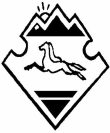 Россия ФедерациязынынАлтай РеспубликазынынКан-Оозы аймагынынТалицадагы jурт jеезенин администрациязы